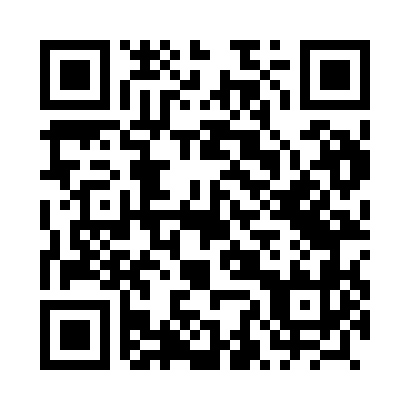 Prayer times for Strachowice, PolandWed 1 May 2024 - Fri 31 May 2024High Latitude Method: Angle Based RulePrayer Calculation Method: Muslim World LeagueAsar Calculation Method: HanafiPrayer times provided by https://www.salahtimes.comDateDayFajrSunriseDhuhrAsrMaghribIsha1Wed2:585:2512:495:568:1510:312Thu2:545:2312:495:578:1710:343Fri2:515:2112:495:588:1810:374Sat2:475:1912:495:598:2010:405Sun2:445:1812:496:008:2110:436Mon2:405:1612:496:018:2310:477Tue2:365:1412:496:028:2410:508Wed2:355:1212:496:038:2610:539Thu2:345:1112:496:048:2810:5610Fri2:335:0912:496:058:2910:5611Sat2:325:0812:496:068:3110:5712Sun2:325:0612:496:078:3210:5813Mon2:315:0412:496:078:3410:5814Tue2:315:0312:496:088:3510:5915Wed2:305:0212:496:098:3711:0016Thu2:295:0012:496:108:3811:0017Fri2:294:5912:496:118:4011:0118Sat2:284:5712:496:128:4111:0219Sun2:284:5612:496:138:4211:0220Mon2:274:5512:496:138:4411:0321Tue2:274:5312:496:148:4511:0322Wed2:274:5212:496:158:4611:0423Thu2:264:5112:496:168:4811:0524Fri2:264:5012:496:178:4911:0525Sat2:254:4912:496:178:5011:0626Sun2:254:4812:496:188:5211:0727Mon2:254:4712:506:198:5311:0728Tue2:244:4612:506:198:5411:0829Wed2:244:4512:506:208:5511:0830Thu2:244:4412:506:218:5611:0931Fri2:244:4312:506:228:5711:09